INSTRUKSI KERJAPENGGUNAAN SEED DEVIDERFAKULTAS TEKNOLOGI PERTANIANUNIVERSITAS BRAWIJAYADaftar IsiHalaman depan dan pengesahan 	iDaftar isi 	iiTujuan 	1Ruang lingkup 	1Prinsip	1Dokumen /Peralatan (disesuaikan dengan unit kerja) 	1Prosedur/cara kerja (disesuaikan dengan unit kerja)  	1Bagan alir  	2Tujuan Memastikan pemakaian dan pengoperasian seed devider sesuai prosedur agar kegiatan praktikum dan penelitian dapat berjalan dengan baik dan lancar.Ruang lingkup Proses kegiatan praktikum dan penelitian yang berhubungan dengan pengoperasian seed deviderPrinsipMempelajari penggunaan seed devider untuk membagi benih secara acak dalam berat dan ukuran yang samaPeralatan Seed deviderProsedurPersiapkan bahan, timbang bahan yang akan dibagi rataPasang 2 wadah penampung dibagian bawah alatTutup sekat keluaran bahan (dibawah corong)Masukkan bahan pada hope, lalu buka sekat secara cepat/mendadak hingga bahan turunAmbil dan timbang hasil dari corong keluaran Bersihkan dan kembalikan mesin alat ke posisi semulaBagan Alir 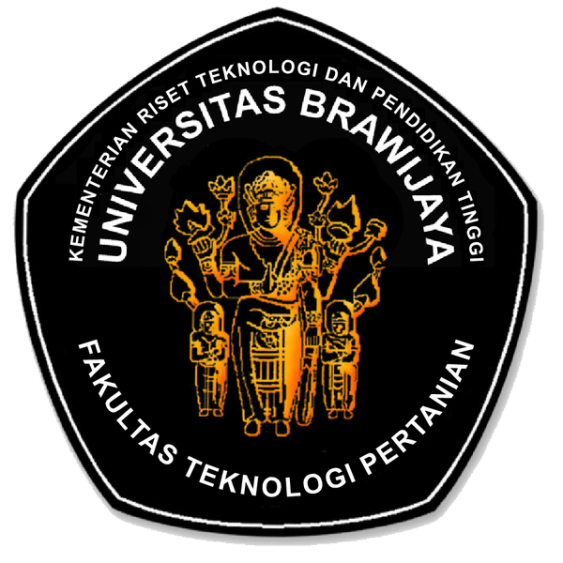 FAKULTAS TEKNOLOGI PERTANIANUNIVERSITAS BRAWIJAYAKode/No: 01000 07302FAKULTAS TEKNOLOGI PERTANIANUNIVERSITAS BRAWIJAYATanggal: 6 April 2017INSTRUKSI KERJA PENGUNAAN SEED DEVIDERRevisi: 0INSTRUKSI KERJA PENGUNAAN SEED DEVIDERHalaman: 1 dari 10ProsesPenanggungjawabPenanggungjawabPenanggungjawabTanggalProsesNamaJabatanTandatanganTanggal1. PerumusanRizky L.R. Silalahi, STP, M.ScKetua GJM FTP6 April 20172. PemeriksaanAgustin Krisna Wardana, STP, Wakil Dekan I FTP6 April 20173. PersetujuanDr. Ir. Sudarminto S.YDekan FTP6 April 20174. PenetapanDr. Ir. Sudarminto S.YDekan FTP6 April 20175. PengendalianRizky L.R. Silalahi, M.ScKetua GJM FTP6 April 2017